FGCNYSEighth District 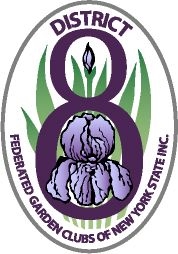 Scholarship ApplicationDEC Environmental Education Camp Camp Rushford - Camp Pack ForestCamp Rushford is located near Rushford Lake in the 4500 acre Hanging Bog Wildlife Management Area.  It has unlimited space for outdoor learning and recreation.  This camp is available and suitable for campers in the 11- to- 13- year age group. For info: www.dec.ny.gov/education/1879.htmlCamp Pack Forest is located on a small lake in the Adirondack Park with access to the Hudson River.  It also offers unlimited space for outdoor learning and recreation and will surely heighten the camper’s awareness of the environment.  For info:  www.dec.ny.gov/education/1875.htmlBoth camps are for a one week stay and do require a refundable deposit of $50.00 when space at these camps is confirmed.  This deposit will be returned to the applicant upon completion of the camping week. Campers must be the minimum age by December 1st of the year prior to the year they are planning to attend camp.  Parents are responsible for transportation to and from the camps._____________________________________________________________________						Camp of Choice:											Camper’s Name 							  Phone 			Parent’s Name 											Camper’s Address 											City 								  Zip 					Birth date 					  Age 		  Grade Level 				Have you previously attended a DEC Camp? 		  Date 		  Where? 		Applicant’s Signature 										Parent’s Signature 											Camper to include a brief essay on his interest and reasons for wishing to attend this camp and include any list of activities or experiences that might qualify him/her to receive this scholarship. Spelling, punctuation, and grammar will be considered in the final decision.Return application by November 25th to: Babbidean Urban Huber, 325 Roycroft Rd., Amherst, NY 14226 or at babbidean@hotmail.com						 